Publicado en Málaga el 28/06/2021 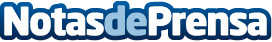 DEKRA reconocido como laboratorio de ensayos autorizado (ATL) para certificar dispositivos Wi-Fi 6E DEKRA ha sido reconocido por Wi-Fi Alliance© como un Authorized Test Laboratory (ATL), o laboratorio de ensayos autorizado, para proporcionar servicios de certificación para dispositivos que utilizan la tecnología Wi-Fi 6E. Los laboratorios de DEKRA ubicados en Málaga (España) y Shenzhen (China) son los acreditados para prestar servicios de certificación para Wi-Fi 6E según el programa de certificación "Wi-Fi CERTIFIED 6"Datos de contacto:Carlos Pérez RuizSales and Marketing Director at DEKRA Testing and Certification S.A.U.(+44) 7464830290Nota de prensa publicada en: https://www.notasdeprensa.es/dekra-reconocido-como-laboratorio-de-ensayos_1 Categorias: Internacional Telecomunicaciones Comunicación E-Commerce Software Ciberseguridad http://www.notasdeprensa.es